参会企业介绍企业一：森思泰克此“克”即未来—森思泰克2022届校园招聘一、企业基本情况森思泰克是中国电子科技集团下属企业杭州海康威视数字科技股份有限公司（央企）投资的一家专业从事毫米波与激光雷达传感器智能产品研发、生产与销售的国家高新技术企业。公司于2013年组建研发团队，2015年成立芜湖森思泰克智能科技有限公司，2017年成立森思泰克河北科技有限公司并建设森思泰克研发试验中心。目前，公司已形成芜湖、北京、石家庄、西安、杭州、雄安新区、韩国等七个地区发展的格局，开创了集研发、生产于一体，并具有完全自主知识产权的智能毫米波及激光雷达高技术产业基地，拥有员工500余人。目前石家庄研发中心已建成专业毫米波及激光雷达试验室近20个，研发试验条件优良，2019年被认定为河北省企业技术中心、河北省工业企业研发机构（A级），入选河北省新型研发机构试点培育单位。同时公司正在联合投资方杭州海康威视数字技术股份有限公司在鹿泉区建设毫米波雷达视频融合科技园，将建设多条全自动生产线及装配线，新建专业毫米波及激光雷达试验室20余个，并拟在五年内扩展研发团队至3000余人。基于毫米波及激光雷达技术平台，森思泰克主要开展面向无人驾驶/车载安全、智能交通、智慧城市建设、工业机器人等多领域的商用雷达传感器研发，已成功研制20余项产品，涵盖24GHz、77GHz、79GHz频段；并融合相控阵、DBF、MIMO、稀疏阵、超分辨等科技前沿的雷达技术，逐渐发展成为国内规模最大、产品市场占有率最高的商用雷达供应商。其中定角式测速雷达市场占有率居全国前列，毫米波道闸雷达为全球首发，在实现技术创新的同时，拓展了毫米波雷达的应用领域，市场占有率达90%以上；毫米波车载雷达应用领域，森思泰克是国内首家实现24GHz车载雷达量产、首家开发出77GHz、79GHz车载雷达传感器并实现其量产的企业，技术水平国内领先。森思泰克作为国内唯一一家汽车毫米波雷达传感器的领先企业被列入中国汽车电子行业白皮书。凭借先进的技术和稳定可靠的产品品质，森思泰克得到了行业协会和客户的广泛认可，先后荣获中国汽车智能化技术优秀创新项目奖、2018年度汽车电子科学技术奖·卓越创新产品奖/最具投资价值产品奖，在智能交通、安防监控、车载安全等领域实现了较大规模的应用，主要合作客户包括东风日产、现代、吉利、长安、一汽红旗、长城汽车、海康威视、大华、天地伟业、百诚慧通、惠州华阳等国内外知名企业。森思泰克坚持科技创新的发展战略，广纳尖端人才、创新驱动发展。组建了一支具有专业雷达行业背景的高水平科研团队，拥有国家级专家人才3人，省级人才5人，市级人才绿卡持有者17人，区级高层次人才16人，区级人才绿卡持有者一百多人。公司核心团队硕士及博士占比高达90%以上，各领域技术开发负责人均拥有十余年雷达专业经验。团队成员在研发过程中实现了诸多技术突破，累计申请国家专利近200项，已获授权60余项，申请软件著作权50项，多项知识产权已实现成果转化，创新成果显著。先后承担河北省重点研发计划项目等省市级政府科技项目共14项。森思泰克始终秉承着“科技让生活更美好，让未来更安全”的企业愿景，为实现“用科技的力量改变世界，创造美好未来”的梦想而不懈努力。偌大的舞台，为你开放！激荡的青春，扬帆起航！快速发展的森思泰克，期待您的加入！招聘岗位三、福利待遇薪酬福利：地区/行业竞争性薪酬+年终奖+五险一金法定假日：双休并享受国家法定节假日培养发展：完善的个人职业生涯发展规划，导师制人才绿卡：享受政府租房补贴、购房津贴、人才公寓等政策生活保障：员工食堂、员工宿舍、餐补、住宿补贴、下午茶点、餐后水果关怀福利：生日、结婚、生子、传统节日礼品，定期职业健康体检各类活动：团建、旅游、拓展训练、家庭日、生日会、周年庆典等健身体育：员工健身房，体育竞赛项目等……四、联系方式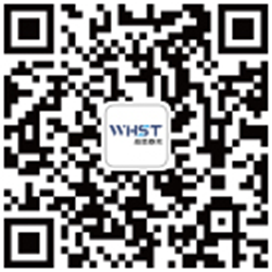 招聘电话：王老师0311-89179292、19933021919          马老师0311-89179282、13266905344现 地 址：河北省石家庄市鹿泉区御园路99号新科技园地址：鹿泉区S232（上庄大街）公司网址：http://www.whst.com五、简历投递与面试流程邮    箱：hr@whst.com邮件要求：主题，岗位+姓名+学校+专业          内容，简历+成绩单+获奖证明面试流程：简历筛选、技术面试、人力面试、offer定薪、三方签订企业二：河北普兴电子科技股份有限公司用“芯”筑梦  “智”创未来校园招聘计划一、关于我们：河北普兴电子科技股份有限公司隶属中国电子科技集团，是中电科半导体材料有限公司控股的股份制公司，前身为中电科第十三研究所半导体材料专业部硅外延课题组。从1962年开始硅外延研究，拥有50多年的研发历史。公司成立于2000年11月，注册资本1.445亿元，年销售额达10亿元。普兴公司一直致力于高性能半导体外延材料的研发和生产，主要应用于各种类型的集成电路及电力电子器件，可广泛应用于太阳能、风能、航空航天、新能源汽车、计算机、智能手机、家电等领域。●中国半导体材料专业十强企业●中国电子材料行业五十强企业●全国电子信息百强企业●国家认定的高新技术和集成电路生产企业●国家优秀火炬计划项目●国内首家完成8英寸硅外延生产定型并实现量产●河北省新型半导体材料重点实验室●河北省博士后创新实践基地●河北省信息行业单项冠军企业●河北省最具潜力中小企业●石家庄市科技创新团队二、未来规划：随着半导体材料本土化巨大的内生动力和强劲需求，同时努力履行国企担当和民族使命，积极参与中国半导体材料行业的全球竞争，普兴公司已于今年正式启动外延新基地建设，现已开工建设，计划于2022年11月竣工投产。在现有硅外延领域的基础上，大力发展以碳化硅为代表的第三代半导体材料和大直径硅外延产品领域，全力打造世界一流的半导体材料生产基地，引领半导体材料产业发展。普兴电子用核心科技，助力中国半导体产业腾飞，热忱邀请对行业有浓厚兴趣，智慧、勤奋、拼搏的有志青年，共同加入、共创未来！三 、招聘对象：应届硕博毕业生、优秀本科毕业生需求岗位：研发工程师、工艺工程师、设备工程师、电气工程师、动力工程师、项目申报需求专业：微电子与固体电子学、半导体材料、材料物理、电子科学与技术电气、机械、自动化、电路、动力工程、供电供热、暖通制冷四、薪酬与福利待遇：◆丰厚的薪酬待遇硕士：优厚的年薪+石家庄市人才绿卡10万元购房补贴&1000-1500元/月租房补贴博士：优厚的年薪+石家庄市人才绿卡30万元购房补贴&3000元/月租房补贴◆完善的福利保障体系五险一金、节日福利、生日福利、交通就餐补贴、防暑补贴、采暖补贴、年度健康体检、职工宿舍等◆完备的人才培育发展体系入职培训、团建活动、内部轮岗、导师带学、专业能力提升培训◆科学的考核激励机制岗位、能力、绩效全方位的价值评估激励体系◆多方位的员工晋升通道完善的岗位与任职资格管理体系，纵向的管理发展路线、横向的技术发展路线等多方位员工晋升通道五、应聘流程：    1、应聘方式：投递简历至info@poshing.cn  (20**校招+姓名+学历+学校+专业)2、招聘流程：简历投递—简历初选—素质面试—专业面试—录用审批—OFFER发放—签订二/三方协议六、联系我们：单位地址：河北省石家庄市鹿泉经济开发区昌盛大街21号联系方式：0311-83933269公司网址：http://www.poshing.cn七、需求岗位：研发工程师、工艺工程师、设备工程师、电气工程师动力工程师、项目申报八、需求专业：微电子与固体电子学、半导体材料、材料物理电气、机械、自动化、电路动力工程、供电供热、暖通制冷企业三：河北晶禾电子技术股份有限公司河北晶禾电子技术股份有限公司一、公司简介：河北晶禾电子技术股份有限公司始建于2010年,坐落于石家庄市鹿泉开发区光谷科技园，注册资金4000万元，拥有总资产超过３亿元，建筑面积14000余平米，各类技术人员近260人，是一家专业从事北斗卫星导航终端配套产品研发及生产的高科技企业，目前已成为我国卫星导航终端产品的主要配套企业之一。　　晶禾电子专注卫星导航技术、无线通信技术、微波射频技术十余年，先后获得60余项专利及著作权,自主研制产品达到200多种,配套单位达100多家。晶禾电子以北斗卫星导航终端为产品定位,产品的高技术、模块化、小型化、标准化和产品的六性是晶禾的设计理念，提供高可靠、高性能、高质量装备是晶禾的产品制造理念。超强的研发能力、灵活的运营管理机制，使公司在大规模定制时代的激烈竞争中脱颖而出，被国内多家卫星导航设备科研院所及大型企业公认为最有研发能力的配套企业，客户覆盖我国75%的北斗整机研制科研院所和厂家。　　疾风知劲草，淬铁方成钢。公司的今天，是一个一个难关闯过来的,是一滴一滴汗水流出来的，是这支“敢打硬仗，能打硬仗”的队伍努力拼出来的。在以后的征程中，公司将始终秉承“超越顾客期望、与用户共赢发展”的经营理念，加快创新驱动，实现纯射频产品到北斗终端产品的转型升级，立志成为国内北斗导航配套企业的引领者和中国卫星导航业界的一流企业。二、招聘岗位：射频工程师岗位职责：1、负责公司射频、通信产品电路的设计、开发、改善等技术性工作；2、根据产品需求制定产品研发方案，进行原理图设计，完成新产品的功能实现工作；3、基于设计方案及相关设计流程，进行电路设计、仿真、分析验证等工作；4、领导安排的其它临时性工作。任职要求：1、统招本一及以上学历，通信、电子、微波相关专业；2、熟悉数字电路、模拟电路、信号系统基础知识；3、精通电路设计软件，熟悉常见电路应用知识；4、细致有责任心、善于沟通、自主创新意识强，有较强的团队合作意识。嵌入式工程师岗位职责：1、从事电子电路嵌入式软件设计研发工作。2、编写软件概要以及详细设计说明书。任职要求：1、本一及以上学历，电气、计算机、自动化相关专业；2、2年及以上工作经验，优秀院校可放宽至应届毕业生；3、能够独立使用编程语言进行嵌入式软件开发；4、具有单片机实际产品开发经验；5、具有实际产品开发经验优先。结构工程师岗位职责：1、根据要求完成电子组件、模块等产品外形及内部结构的设计；2、按照标准完成产品的装配图、机装图以及打标图的绘制；3、改善、改进现有产品结构；4、制作结构方面相关文档资料。任职要求：1、大专以上学历，机械设计、自动化、工业设计等相关专业；2、熟悉电子产品结构的设计流程，独立工作能力强；3、熟练使用制图软件，熟悉并能熟练使用至少一种3D产品结构设计软件；4、有热仿真经验优先。工艺工程师岗位职责：解决研发生产过程中的工艺问题。 任职要求：熟悉机装、各种材料表面涂覆、盒体及天线罩各种材料、气密及水密、三方工艺熟悉热仿真芯片设计工程师岗位职责据射频芯片定义，协助模拟芯片设计工程师完成芯片仿真、验证、测试，确保达到电路设计的要求；
深度参与芯片设计整个流程；
能够规范撰写相关设计、验证、测试文档；
学习芯片的架构设计或者模块架构设；
负责芯片的功能和性能测试工作，并整理成报告；
任职要求
微电子，电子工程，通信工程，等相关专业，本科以上学历；
熟悉射频产品等拓扑电路；
有作图经验优先；
有熟练的焊接技巧,能用电烙铁安装表面贴装的元器件；
能熟悉地使用测试仪器包括电源,电子负载,万用表,示波器,温度表等,进行基本的电路测试；
英语能力良好，具备良好的技术文档撰写能力。以上岗位薪资面谈，根据双方期望及面试结果决定公司福利：五险一金、周末双休、国家法定假日、免费宿舍、年度体检、餐补、运动场所、集体旅游、生日礼物、各种节日福利。公司网址： http://www.jinghedianzi.com/公司地址：河北省石家庄市鹿泉区御园路99号光谷科技园B区8号公司邮箱：hebeijinghehr@126.com联系电话： 0311-67360999-995企业四：石家庄科林电气股份有限公司石家庄科林电气股份有限公司2022届招聘简章一、关于科林作为中国智慧电气引领者，石家庄科林电气股份有限公司（以下简称“科林电气”）致力于构建全球电力产业发展新业态，为电力行业、公共事业及大型行业客户提供智慧电力系统解决方案。科林电气通过多元化发展战略、多维度创新理念、多手段资本运作，整合全球资源、拥抱智能制造，全力打造高科技，高成长的优质企业，逐步形成了“一体两翼”的业务发展模式，并于2017年成功登录A股主板市场。科林电气本着“智能 可靠 绿色”的品牌个性，为客户提供优质产品和服务，业务涉及智能变电，智能配电，智能用电，新能源等十余个序列，公司凭借强劲的整体实力，同世界500强企业建立了深层次合作关系，营销网络遍及全球，在欧美、中东、非洲、南美、东南亚等地区深受好评。科技领先，创享智慧生活。科林电气将继续秉承“崇德重能，知人善任”的人才理念，以行业领军者的自信，合作共赢的姿态，为员工创造福祉、为客户创造价值、为社会创造繁荣，为创建世界一流电气企业的新局面努力奋斗！二、招聘岗位及需求专业三、招聘条件1、学历要求：本、硕毕业生；2、专业要求：学习能力强，专业知识扎实；3、能力要求：较强的沟通协调能力、服务意识、责任心及良好的团队精神；4、其他要求：有比赛、班干部、学生会等经历优先；身体健康，勇于接受挑战，具备一定的压力承受能力。四、招聘流程1、简历投递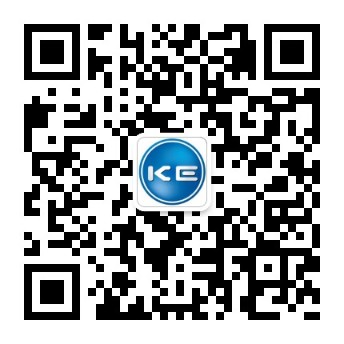    扫码关注科林电气公众号     加入我们      投递简历或将简历命名为【姓名+学校+意向岗位】发送至zhaopin@kechina.com2、面试邀约 面试官将以电话或邮件的形式进行面试邀约3、面试（笔试、线上or线下面试）4、面试通过！ offer到手！  五、福利待遇1、公司为所有员工提供富有竞争力的薪酬和开放式晋升通道。2、五险一金，餐补，过节福利、生日蛋糕卡、能力提升培训等。3、公司内生活配套设施齐全，宿舍独立卫浴，有空调。4、公司可为毕业生办理市或区“人才绿卡”，持卡人可享受250-3000元/月现金补贴等政策优惠。5、公司可为大学生解决户口、免费托管大学生人事档案并接收党组织关系。六、联系方式招聘联系人：乔先生、郭先生招聘热线：0311-89176137、0311-85238783、18330168467投递邮箱：zhaopin@kechina.com公司地址：石家庄市红旗大街南降壁路段科林电气企业五：河北博威集成电路有限公司河北博威集成电路有限公司招聘简章    河北博威集成电路有限公司是十三所所属的有限责任公司，国家集成电路企业和高新技术企业、河北名牌企业，是国内较大的微波集成电路生产商。产品覆盖功率放大器、振荡器、放大器、滤波器电路系列，以及MMIC等有源/无源电路。公司现址位于河北省石家庄市鹿泉开发区信息产业园。根据公司进一步的发展需要，适应面向5G通信应用微波射频器件的开发要求，现招聘研发、测试、生产等岗位研究生、本科生。招聘岗位1：研发设计岗位   GaAs/GaN类微波射频集成电路设计工程师  3～4人岗位职责：1）方向一：负责5G通信GaN基站功率放大器产品的设计开发工作。2）方向二：负责化合物类（GaAs/GaN）MMIC电路设计开发工作。3）方向三：负责微波射频器件电子封装的设计开发工作。4）方向四：重大纵向课题的项目论证、立项争取、过程管控、知识产权申报及定型交付等工作。5）参与市场项目需求讨论，分解系统指标要求。6）参与市场项目争取，提供技术支撑和技术服务。7）负责所属领域国内外技术发展研究，保障公司在该领域的优势竞争力。要求：1）电磁场与电微波、微电子学、射频集成电路设计、电子封装、电路与系统等电子相关专业硕士及以上学历。2）熟悉有关设计工具及设计手段。3）熟悉微波射频器件测试系统，熟练使用相关微波测试仪器仪表。4）熟悉主流化合物工艺，有流片经验者优先。5）具备良好的射频微波电路基础，具有较强的学习能力，可以独立承担项目设计开发。6）工作积极主动，有较强的责任心，有良好的沟通能力和团队合作精神。招聘岗位2：研发测试岗位   GaAs/GaN类微波射频集成电路设计工程师  3～4人岗位职责：1）方向一：负责5G通信GaN基站功率放大器产品的测试验证工作。2）方向二：负责化合物类（GaAs/GaN）MMIC电路测试验证工作。3）方向三：负责微波射频器件电子封装的测试验证工作。4）方向四：负责微波射频器件可靠性验证及评估工作。要求：1）电磁场与电微波、电子科学技术、电子信息工程、通信工程、电子封装、电路与系统等电子相关专业本科学历。2）了解设计工具及设计手段。3）了解微波射频器件测试系统，熟练使用相关微波测试仪器仪表。4）了解主流化合物工艺。5）具备良好的射频微波电路基础，具有较强的学习能力。6）工作积极主动，有较强的责任心，有良好的沟通能力和团队合作精神。招聘岗位3：生产工艺、测试人员生产工艺、测试人员   3～4人岗位职责：从事微波射频产品的工艺、调试、测试工作。要求：电子信息、电子科学技术、微电子、微波电磁场、通信工程等电子类相关专业本科学历。招聘岗位4：会计会计 1人岗位描述：从事出纳、会计工作。要求：财务类相关专业本科及以上学历，为人正派，敬业守信，具有会计人员从业素养，有较好的财务会计理论基础和实务经验。其它待遇：员工享有国家规定的各种带薪休假，员工享有集中年度休假，免费体检，公司提供单身宿舍。岗位工资依据岗位性质和个人能力评定定岗定级，奖金发放依据绩效考核、个人贡献。执行政府有关五险一金规定（含养老、医疗、失业、工伤、生育和住房公积金）。公司地址及乘车路线：石家庄鹿泉区开发区昌盛大街21号/B6楼。乘坐325路公交车到横山北下车或301路公交车信息产业园下车联系人：王女士      电话：0311-83933950转8026          手机：13703399832邮箱：duanl@cn-bowei.com或wangyj@cn-bowei.com部门岗位名称学历专业工作地点人数算法研发设计序列雷达信号处理工程师硕士雷达类/电磁场与微波/信息及数据处理/电子信息类/车辆工程类石家庄/西安 20算法研发设计序列雷达数据处理工程师硕士雷达类/电磁场与微波/信息及数据处理/电子信息类/车辆工程类石家庄/西安20算法研发设计序列自动驾驶决策与规划算法工程师硕士雷达类/计算机类/电子信息类/通信控制类/车辆工程类石家庄/西安20算法研发设计序列图像算法工程师硕士雷达类/计算机类/通信控制类/电子信息类/车辆工程类石家庄/西安10算法研发设计序列SLAM算法工程师硕士雷达类/计算机类/通信控制类/电子信息类/车辆工程类石家庄/西安10算法研发设计序列ADAS控制算法工程师硕士雷达类/计算机类/电子信息类/通信控制类/数学类/车辆工程类石家庄10算法研发设计序列ADAS功能开发工程师硕士雷达类/计算机类/电子信息类/通信控制类/数学类/车辆工程类石家庄20软件研发设计序列
嵌入式软件工程师（应用方向）硕士电子电气类/测控类/通信控制类/计算机类/仪器仪表类/雷达类石家庄40软件研发设计序列
嵌入式软件工程师
（驱动方向）硕士电子电气类/测控类/通信控制类/计算机类/仪器仪表类/雷达类石家庄20软件研发设计序列
FPGA工程师硕士电子电气类/测控类/通信控制类/计算机类/仪器仪表类/雷达类石家庄20软件研发设计序列
上位机软件工程师硕士电子电气类/测控类/通信控制类/计算机类/仪器仪表类/雷达类石家庄10软件研发设计序列
CAN测试工程师硕士电子电气类/车辆类/测控类/通信控制类/计算机类/仪器仪表类石家庄20硬件研发设计序列硬件工程师硕士电子电气类/测控类/电路类/仪器仪表类/雷达类/车辆类石家庄30硬件研发设计序列激光雷达电子工程师硕士电子电气类/测控类/电路类/仪器仪表类/雷达类/车辆类石家庄20硬件研发设计序列光学工程师硕士光学类/物理类/仪器仪表类/仪器仪表类/雷达类/车辆类石家庄10硬件研发设计序列天线工程师硕士天线类/电磁场与微波类/电子类/通信类石家庄10硬件研发设计序列射频工程师硕士射频类/电磁场与微波类/电子类/通信类石家庄10测试测试工程师本科电子电气类/测控类/通信控制类/计算机类/雷达类/车辆类石家庄30岗位类别工作方向专业学历技术研发岗电气技术类电气、自动化、测控、电子、通信等相关专业本科及以上(研发类需本一及以上)技术研发岗硬件开发类电气、自动化、测控、电子、通信等相关专业本科及以上(研发类需本一及以上)技术研发岗机械结构类机械、机械电子、工业设计等相关专业本科及以上(研发类需本一及以上)技术研发岗软件开发类计算机、自动化、控制、通信、电子、软件等相关方向专业（含机器人方向）本科及以上(研发类需本一及以上)技术研发岗嵌入式软件电子、通信、自动控制、电气、计算机等相关专业本科及以上(研发类需本一及以上)技术研发岗海外支持类电气、市场营销、外语等相关方向专业本科及以上(研发类需本一及以上)销售岗市场营销类专业不限本科及以上管理岗专业职能类管理、物流、工业工程等相关方向专业本一及以上学历集团管培生集团管培生专业不限本一及以上学历